A établir sur papier-en tête du dispensateur de formation 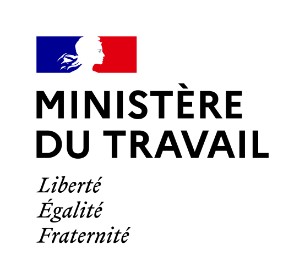 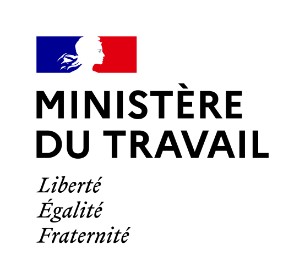 CERTIFICAT DE REALISATION  Je soussigné(e) (prénom et nom)…………………………………………………………………… représentant légal du dispensateur de formation (raison sociale du prestataire de formation ou de l’employeur en cas de formation interne), …………………………………………..................... atteste que : Mme/M. (nom et prénom du bénéficiaire) ……………………………………………………………… salarié(e) de l’entreprise (raison sociale) …………………………………………………………… a suivi l’action de formation (intitulé de la formation)……………………………............……….... ……………………………………………………………………………………………………………….... Nature de l’action de formation : ☐   action de formation ☐   bilan de compétences ☐   action de VAE ☐   action de formation par apprentissage  qui s’est déroulée du ………………………. au ……………………. (dates) pour une durée totale de ……………………………. (nombre d’heures réalisées ou, s’agissant d’une formation par apprentissage, nombre de mois réalisés). Sans préjudice des délais imposés par les règles fiscales, comptables ou commerciales, je m’engage à conserver l’ensemble des pièces justificatives qui ont permis d’établir le présent certificat pendant une durée de 3 ans à compter de la fin de l’année du dernier paiement. En cas de cofinancement des fonds européens la durée de conservation est étendue conformément aux obligations conventionnelles spécifiques. Fait à : …………………………..  Le : ……………………………… Cachet et signature du responsable du dispensateur de formation (nom, prénom, qualité du signataire) 